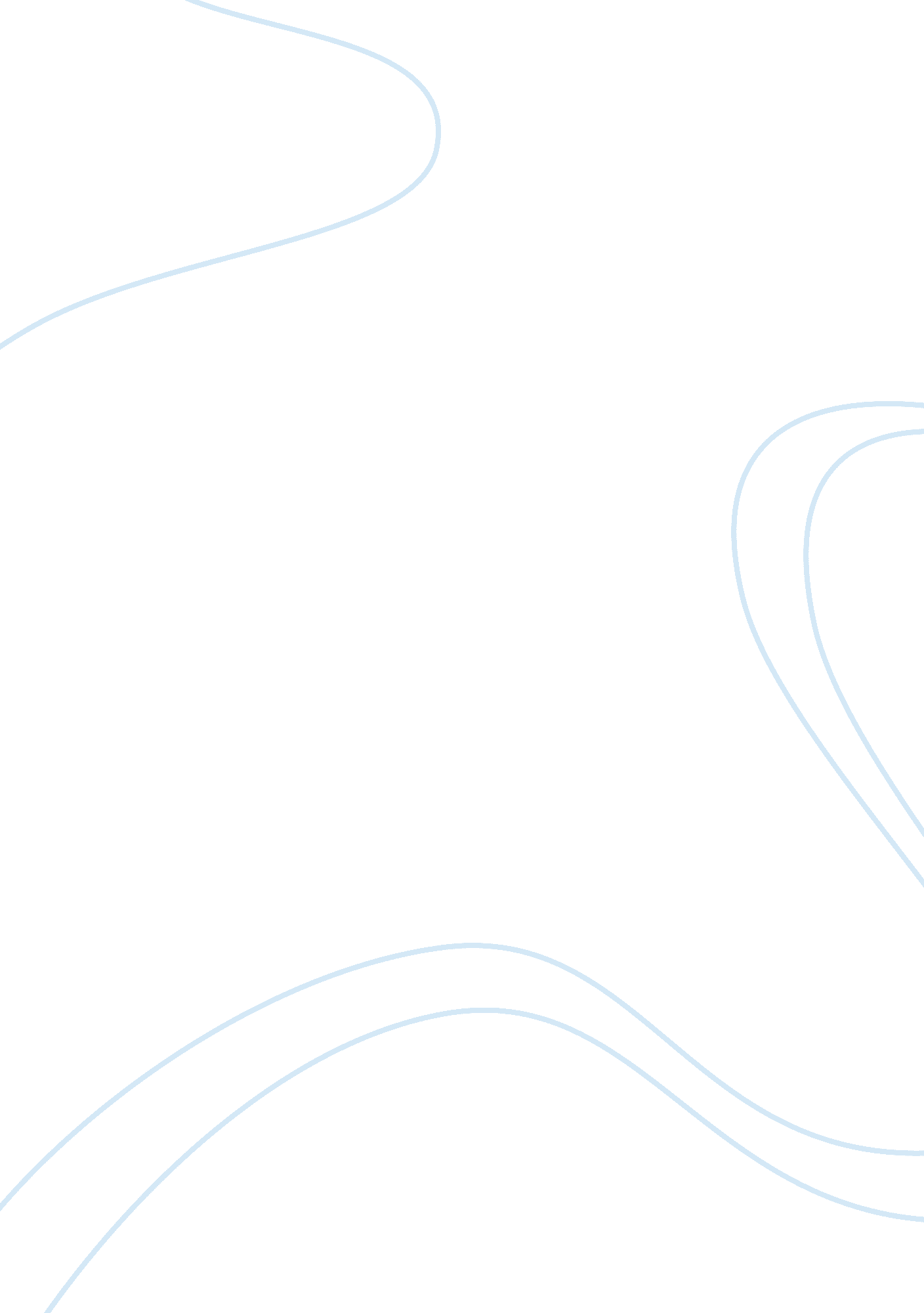 Samplewhy i am a good communicator essay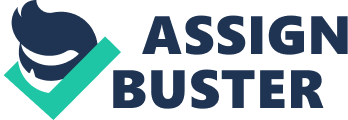 Communicators are involved with their audiences in an intimate way by being able to deliver empathy to whomever they are speaking with. Opera is one of the most sought after public speakers because she speaks clearly so that she can effectively reach the audience with illustrations and sincerity. Since great communicators have to consistently keep their audience engaged Opera also brings passion to the subjects that she presents. Opera maintains eye contact with her audience while he is speaking and nods every once in a while to assure them that she is listening. Effective communicators are able to listen intently to others by understanding body language and responding appropriately. For example, on one of Opera Wineries shows, she interviewed adult survivors of child sexual abuse. Many of the survivors had battled addictions such as alcoholism or drug abuse and were not comfortable with human touch. Opera made a breakthrough with the men and women by asking them if they would mind if she rested her hand on top of theirs. Surprisingly, the shows guests positively responded to her, making the effort to grab Opera’s hand first. She made a connection between the episodes of abuse and the thought of human touch representing to the survivors, the element that led to the series of abusive events. In conclusion, Opera is an effective communicator because she participates in the holistic model of active listening, empathy and speaking. She is also engaging and pours every part of her being into her presentation. 